CARLOW VINTAGE AND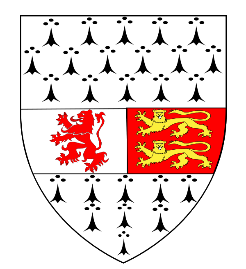 CLASSIC MOTOR CLUB.Membership form 2018Name*________________________________________Address*____________________________________________________________________________________Telephone No.*_________________________________Mobile No*____________________________________Email Address*_________________________________Received by*___________________________________Date*_________________________________________Car Make and Model*____________________________Signature of Applicant*___________________________How did you hear about the club?Friend	InternetOtherMEMBERSHIP:Individual Membership €25:00	Family Membership	€35:00*Denotes a required field that must be filled out, Please note your application must have the date filled in.Official use onlyReceived by: ______________________________		Postal Address: James Lakes Approved by: _____________________________					           Upper SeskinDate received: ____________________________					         Leighlinbridge	Membership Number: ______________________					          Co. CarlowSigned: __________________________________Date: ____________________________________